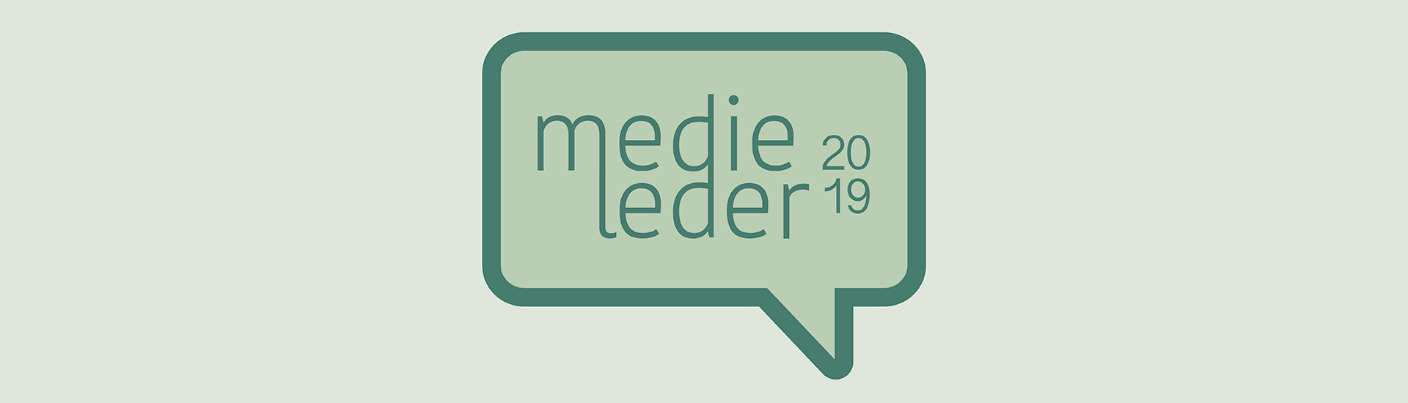 DELTAKERLISTE MEDIELEDER 2019DELTAKERLISTE MEDIELEDER 2019ETTERNAVNFORNAVNTITTELARBEIDSSTEDStenerudDavidnyhetssjefABC NyheterStrandTorredaktørABC StartsidenBørfjordFrode NnyhetsredaktørAdresseavisenNedrebergToveadm. direktørAdresseavisenValderhaugBertilredaktørAftenpostenWinsnesEirikutviklingsredaktørAftenpostenFardalEiriksportssjefAftenpostenMidtstigenMariredaktørAftenpostenAskerCecilieavdelingslederAftenpostenKlausenØyvindsjefredaktør og adm. direktørAgderposten GauslaaNils Kristianadm. direktørAgderpostenLiaKatrinenyhetsredaktørAgderposten SijthoffWillemstyrelederAgderposten Medier SørsdahlDagkonsernsjefAller MediaØdegårdØyvind Bondevikdirektør M&AAller MediaHeldalIngeborgRedaktørAller MediaHaugsgjerdHannekonserndirektør HRAller Media LundRolf EdmundRedaktørAltapostenFinsloStigDirektørAmediaNedregottenPålkonserndirektørAmediaMyhreAnn-HelenSenior Business ControllerAmediaEskåsPålkonserndirektørAmediaHanssenJan EiriksjefredaktørAvisa Nordland HolgersenBjarneadm. dir./regiondirektørAvisa Nordland HjertenesØyulfsjefredaktørBergens TidendeVoldJan StiannyhetsredaktørBergens TidendeRuglandIngvildprosjektredaktørBergens TidendeSveinbjørnssonSigvaldansvarlig redaktør og daglig lederBergensavisenMikkelsenKjell-EirikredaksjonssjefBergensavisenNordahlKarl-Einardaglig leder/Ansvarlig UtgiverBladet Vesterålen SortlandKjerstiansvarlig redaktørBudstikkaHvaalSidsel journalistBudstikkaBeverfjordAlexandraansvarlig redaktør og adm. direktørDagbladet HillestadLinn KongsliredaksjonssjefDagbladetAlgrøyOdd ArildmarkedssjefDagbladet Dagen SkogeChristeradm direktørDagbladet Dagen ETTERNAVNFORNAVNTITTELARBEIDSSTEDHaukelidAne Koperasjonell LederDagbladet Dagen NilsenGeir Mortenkonsernsjef Mediehuset DagenDagbladet Dagen GiljeTarjeiredaktørDagenFureKariredaktørDagenNorheimAstrid DalehaugnyhetsredaktørDagenNondalTornyhetsredaktørDagens NæringslivGudmundsdottirTinnaredaksjonssjefDagens NæringslivVolanIngeborgredaktør leserengasjementDagens NæringslivLundgrenJulieredaktør produkt og innovasjonDagens NæringslivLoenneckenFredrikdirektør brukermarkedDagens NæringslivRefsnesGrypersonalsjefDagens NæringslivSkaalmoSiridirektør DNXDagens NæringslivLysholmEirik Hoffsjefredaktør/adm.dir.Dagsavisen JensenTineSjefredaktør/adm.dir.Discovery NorwayMichalsenGardansvarlig redaktør og direktørE24 Dine Penger VesterbyNinaadm. direktørEgmont Publishing KolbergAnnekonst. ansvarlig redaktør/direktør Egmont Publishing Lund-AndersenElisabethansvarlig redaktør/direktørEgmont Publishing BrevikKnutredaktørEgmont Publishing WaløAxeloperasjonell direktørEgmont Publishing NymanBeritnestlederFagpressenOlsenPer Briktadm. direktørFagpressenPedersenKai Aageansvarleg redaktørFirdaVeeSvend Arneansv. red/dgl leiarFirdaposten HageØysteinansvarlig redaktørFiskeribladetKvileKjersti journalistFiskeribladetNygårdAnn Eileen D.desksjefFiskeribladet VonheimMaj-Bente Juvikdaglig lederFiskeribladet WågeErlingansvarleg redaktørFjordenes TidendeFlatenBengtredaktør/daglig lederFjordingenHenriksenSteinulfsjefredaktør/adm. direktørFolkebladet AndersenLasseForgerockKristiansenNinaansvarlig redaktør og daglig lederforskning.noLjøstadEivindsjefredaktørFædrelandsvennenMjaalandJonasnyhetsredaktørFædrelandsvennenBakerBrenda SalinasGoogleSkullerudKristianansvarlig redaktørGudbrandsdølen DagningenTormodsgardBjarnevaktsjefHallingdølenEkornholmenAnneutviklingsredaktørHamar ArbeiderbladWilbergErikførsteamanuensisHandelshøyskolen BISortlandLillian HaugutgaveredaktørHaugesunds AvisRønningenBjørn Lieansvarlig redaktørHitra-FrøyaGulbrandsenChristinaansvarlig redaktørIngeniørenes stemmeAas OlsenTrygvefagmedarbeiderInstitutt for journalistikkLund-NilsenHannemarkeds- og kommunikasjonsansvarligInstitutt for JournalistikkAarli-GrøndalenRogeransvarlig redaktørJournalistenMyklebustKirstenansvarlig redaktør/daglig lederJærbladetHaugerKnut Kristianansvarlig redaktørKampanjeEriksenEivorjournalistKampanjeJerijerviDag RobertjournalistKampanjeETTERNAVNFORNAVNTITTELARBEIDSSTEDFutsæterKnut-ArneResearch Director KantarLieToveredaktørKhronoOmdalSven EgiljournalistKildeutvalgetHuseGørilredaktør og daglig lederKlar Tale /Lettlest Media SamuelsenChristianadministrerende direktørKlassekampenHamnenChristineekspedisjonssjefKulturdepartementetChristiansenØyvindavdelingsdirektørKulturdepartementetHøibyHaraldseniorrådgiverKulturdepartementetHetlandRunegeneralsekretærLandslaget for lokalaviserEriksenAnders R.Content ManagerMediearkivet.no Ohrberg-RolfsrudTrineinformasjonsansvarligMediebedriftenes LandsforeningWistedBjørnfagsjefMediebedriftenes LandsforeningRoåsTorilløkonomi- og adm. sjefMediebedriftenes LandsforeningØienBrittsaksbehandlerMediebedriftenes LandsforeningGresslienEmiliekontormedarbeiderMediebedriftenes LandsforeningSulemanKanwaladvokatMediebedriftenes LandsforeningRysstadVeslemøykommunikasjonsrådgiverMediebedriftenes LandsforeningBørsetPernille Arnebergleder juridisk avdelingMediebedriftenes LandsforeningEngenGeirfagsjefMediebedriftenes LandsforeningHåvimbBentemarkedsanalytiker/ Research ExecutiveMediebedriftenes LandsforeningØgreyRandi S.administrerende direktørMediebedriftenes LandsforeningHolmenRagnhildsaksbehandlerMediebedriftenes LandsforeningØsteraasBjørn ToreseniorrådgiverMedietilsynetVelsandMaridirektørMedietilsynetTveitenPer Magneadministrerende direktørMentor Medier MosvoldOle-JacobkonserndirektørMentor Medier RaaumPeterredaktørMotorRisethKimsjefredaktør og adm. dir.Namdalsavisa HansliSvein OvenyhetsredaktørNationen HalvorsenIrenesjefredaktørNationen AaserudMonikapubliseringslederNationen HansliSvein OvenyhetsredaktørNationen StephansenEriknyhetsredaktørNettavisenSøråsCharlotterådgiverNHO RogalandSundnesTrondadministrerende direktørNHST Global Publications AskHege Yli MelhuskonsernsjefNHST Media Group IdåsTrondrådgiverNorsk JournalistlagFrantzenHege IrenlederNorsk JournalistlagTryggestadDag IdarnestlederNorsk JournalistlagFloberghagenElingeneralsekretærNorsk PresseforbundNybøReidun Kjellingassisterende generalsekretærNorsk RedaktørforeningJensenArnegeneralsekretærNorsk RedaktørforeningAndersenMonicasekretærNorsk RedaktørforeningMoKjerstistyremedlemNorsk RedaktørforeningBergAnnaøkonomidirektørNorsk Telegrambyrå KristiansenLars A.redaktørNRKGynnild-JohnsenGrethesamarbeidsredaktørNRKGanderFrankredaktørNRKPleymHeidiregionredaktørNRKHaugenIda AnnaforsideredaktørNRKETTERNAVNFORNAVNTITTELARBEIDSSTEDHusøySolveigredaksjonssjefNRKKalbakkPer ArneetikkredaktørNRKLangfeldtEspen OlsenprogramredaktørNRKThorsenHannaredaksjonssjefNRKNilssenDyvekenyhetssjefNRKMøklebustRuneregionredaktørNRKSølhusvikLillaredaksjonssjefNRKGrutStålejournalistNRK BetaBuanesDyvekedistriktsredaktørNRK HordalandJacobsenEivind UndrumdistriktsredaktørNRK NordlandNakkimKyrreprogramredaktørNRK NyheterTetlieMariusfagredaktørNRK NyheterChristensenRagnardistriktsredaktørNRK RogalandGilleshammerTerjedistriktsredaktørNRK Sogn og FjordaneSårheimAndersredaksjonssjefNRK SportHansenInger-LisereportasjelederNRK SørlandetEinemNinadistriktsredaktørNRK TromsVerstadMeretedistriktsredaktørNRK TrøndelagDorthellingerChristinaredaktør, leder visuell kommunikasjonNTBAanensenKristinHR-lederNTBEldorNina M.nyhetssjefNTBBjellaanesOle KristiansportslederNTBAasErlendredaktør kunder og utviklingNTBSørheimSarahNyhetsredaktørNTBRuudGeir TerjeutviklingsdirektørNTBStorvikMads YngvesjefredaktørNTB BarlandJensmedieforsker / førsteamanuensisNTNUSvendsenRolf Dyrnesdaglig lederNxtMediaSønstelieErikansvarlig redaktør og daglig lederOppland ArbeiderbladArntzenAndre WinjenyhetsredaktørP4-gruppenAndresenKennethdirektør P4-gruppenP4-gruppenKochPer AxelkonsernsjefPolaris Media UlriksenMaritsjefredaktørRana Blad GrandeTrine SkeikulturministerRegjeringenBlomgrenFridastatssekretærRegjeringenSæbøBjørnsjefredaktørRogalands Avis Fritsvold NilsenKristinaadm. direktør /regiondirektørRomerikes Blad/AmediaPersenLars BirgernyhetsredaktørSágat Samisk AvisFrafjordKarine Næssredaktør Babyverden, Sandviks ASVikenBårddirektør - Consumer BusinessSchibstedTveitnesSiv JuvikkonserndirektørSchibstedJacobsenHaraldkonserndirektørSchibsted Norge FardalJan IngeredaktørSogn Avis QuihuisMargaritaBehaviour Design ResearcherStanford UniversityStuelandElindigitalredaktørStavanger Aftenblad HelleLarssjefredaktør/adm.direktørStavanger Aftenblad VågaFinnredaksjonssjefStavanger Aftenblad PettersenTagestortingsrepresentant (H)StortingetSem-JacobsenÅslaugstortingsrepresentant (Sp)StortingetETTERNAVNFORNAVNTITTELARBEIDSSTEDGiskeTrondstortingsrepresentant (Ap)StortingetFjeldEirik Langelandansvarlig redaktørStrilen / BygdanyttChoiDanbysjefredaktørSubjektKydlandMagneansvarleg redaktørSunnhordlandHystadReidardagleg leiarSunnhordland/Bømlo-Nytt/Os- og FusapostenSlinningKjelladm. direktørSunnmørspostenHonningsvågArildsalgssjefSunnmørspostenBigsetSisselproduksjonssjefSunnmørspostenBergHanna Rellingansvarleg redaktørSunnmørspostenKnudsenKristinKulturredaktørSunnmørspostenSemNils OttoredaktørTelemarksavisa BreanAresjefredaktørTidsskrift for Den norske legeforeningSunndalHans Petterdaglig lederTrønder TVMoenJohn Arnesjefredaktør/adm. direktørTrønder-Avisa AspJørgenøkonomisjefTrønder-Avisa RønningenTrygveKanaldirektørTV 2MyrbostadTomasjuridisk direktørTV 2SolbrækkeKariannenyhetsredaktørTV 2SandnesOlav T.konsernsjef og sjefredaktørTV 2HovlandSiljeredaksjonssjefTV 2WillandSarah C. J.org.- og kommunikasjonsdirektørTV 2 HjertholmAnnikenleder, Lab 2TV 2 RørtveitToredigital prosjektlederTV 2TallaksenSveindaglig leder/redaktørTV AgderHessebergKarinredaktørTv Haugaland KoprenJørunddaglig lederTV VestJerpåsenEivornyhetslederTønsbergs BladKydlandSigmundansvarlig redaktør/adm. direktørTønsbergs Blad AunemoErik WoldnyhetsredaktørTønsbergs Blad BorgenTuridførsteamanuensisUniversitetet i StavangerMejlboKajaansvarlig redaktørUtdanningKalgrafMaritansvarlig redaktørVestnytt og AskøyværingenStenbergOlautviklingsredaktørVGMalkmusGretheorganisasjonsdirektørVGNæssØyvindstabssjefVGGrøttumEva-Therese LoonyhetssjefVGSteiroGardredaktørVGSkrunesTrond Olavleder nyhetsavdelingenVGHønningstadThomas Manusadm. direktørVGTVBoreBjørnsjefredaktørVårt Land GjøsundAlfreligions- og debattredaktørVårt Land